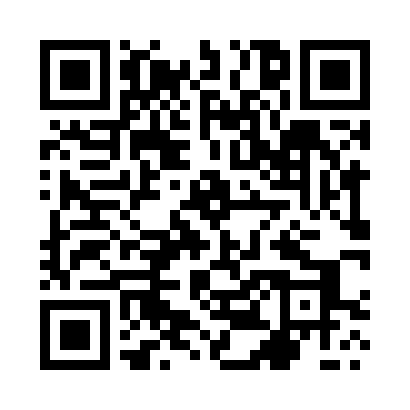 Prayer times for Jazwiniec, PolandWed 1 May 2024 - Fri 31 May 2024High Latitude Method: Angle Based RulePrayer Calculation Method: Muslim World LeagueAsar Calculation Method: HanafiPrayer times provided by https://www.salahtimes.comDateDayFajrSunriseDhuhrAsrMaghribIsha1Wed3:005:2212:445:508:0710:192Thu2:575:2012:445:518:0910:223Fri2:535:1812:445:528:1010:254Sat2:505:1612:445:538:1210:285Sun2:475:1512:445:548:1310:316Mon2:435:1312:445:558:1510:337Tue2:405:1112:445:568:1710:368Wed2:375:1012:435:568:1810:399Thu2:335:0812:435:578:2010:4210Fri2:305:0712:435:588:2110:4611Sat2:285:0512:435:598:2210:4912Sun2:285:0412:436:008:2410:5113Mon2:275:0212:436:018:2510:5214Tue2:265:0112:436:028:2710:5215Wed2:264:5912:436:038:2810:5316Thu2:254:5812:436:038:3010:5417Fri2:254:5612:436:048:3110:5418Sat2:244:5512:436:058:3210:5519Sun2:244:5412:446:068:3410:5520Mon2:234:5312:446:078:3510:5621Tue2:234:5112:446:078:3610:5722Wed2:234:5012:446:088:3810:5723Thu2:224:4912:446:098:3910:5824Fri2:224:4812:446:108:4010:5925Sat2:214:4712:446:108:4210:5926Sun2:214:4612:446:118:4311:0027Mon2:214:4512:446:128:4411:0028Tue2:204:4412:446:138:4511:0129Wed2:204:4312:446:138:4611:0130Thu2:204:4212:456:148:4711:0231Fri2:204:4212:456:158:4811:02